На основу члана 116. став 1.  Закона о јавним набавкама („Сл.гласник РС“ бр.124/2012, 14/2015 и 68/2015), Градска управа за инфраструктуру и развој  Града Ужица објављујеОБАВЕШТЕЊЕ О ЗАКЉУЧЕНОМ УГОВОРУ
Врста поступка: јавна набавка мале вредности  Врста предмета набавке: радовиОпис предмета набавке: Путна инфраструктура у МЗ Луново село Врста наручиоца: градска и општинска управаИнтернет страница наручиоца: www.uzice.rs Редни број јавне набавке у плану набавки: 1.3.33Природа, обим, основна обележја, место извођења радова: радови на путној инфраструктури у МЗ Луново село и то: I Јолов поток – Боровићи; II Луке – кућа Тома Вукадиновића; III Стара школа – Превија; IV Раскршће – кућа Милићевић Спасоја; обим радова: дефинисан предмером, место извођења радова: МЗ Луново село.Назив и ознака из општег речника набавке: радови на путевима – 45233140-2.Процењена вредност јавне набавке: 2.125.000 динара без ПДВ-аУговорена вредност јавне набавке: 2.071.500 динара без ПДВ-а                                                             2.485.800 динара са ПДВ-ом(Начин финансирања: Наручилац 67% од уговорене вредности, односно 1.387.905 динара без пдв-а, 1.665.486 динара са пдв-ом и МЗ Луново село 33% од уговорене вредности односно 683.595 динара без пдв-а, односно 820.314 динара са пдв-ом)Критеријум за доделу уговора: најнижа понуђена ценаБрој примљених понуда:1 (једна) понудаНајвиша понуђена цена: 2.071.500 динара без ПДВ-аНајнижа понуђена цена: 2.071.500 динара без ПДВ-аНајвиша понуђена цена код прихватљивих понуда: 2.071.500 динара без ПДВ-аНајнижа понуђена цена код прихватљивих понуда: 2.071.500 динара без ПДВ-аДео или вредност уговора који ће се извршити преко подизвођача: не наступа са подизвођачемДатум доношења одлуке о додели уговора: 13.04.2020. годинеДатум закључења уговора:  22.04.2020. годинеОсновни подаци о добављачу:  ЈКП Нискоградња Ужице, ул.Међај бр.19, ПИБ:100597962; МБ:07221436Период важења уговора: до испуњења уговорних обавезаОколности које представљају основ за измену уговора: околности су дефинисане чланом 21. и чланом 22. предметног уговораЛица за контакт: Славиша Пројевић, slavisa.projevic@uzice.rs и Милица Николић, milica.nikolic@uzice.rs   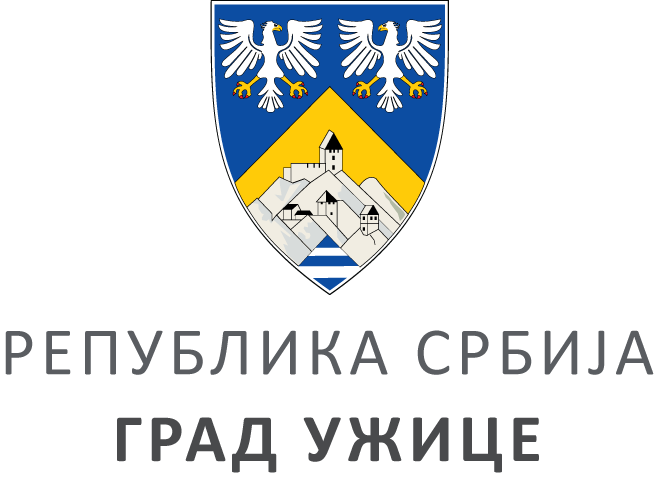 ГРАДСКА УПРАВА ЗА ИНФРАСТРУКТУРУ И РАЗВОЈГРАДСКА УПРАВА ЗА ИНФРАСТРУКТУРУ И РАЗВОЈГРАДСКА УПРАВА ЗА ИНФРАСТРУКТУРУ И РАЗВОЈГРАДСКА УПРАВА ЗА ИНФРАСТРУКТУРУ И РАЗВОЈVIII ББрој: 404-89/20ББрој: 404-89/20Датум:Датум:24.04.2020. године